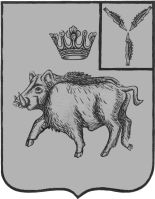 АДМИНИСТРАЦИЯБАРНУКОВСКОГО МУНИЦИПАЛЬНОГО ОБРАЗОВАНИЯБАЛТАЙСКОГО МУНИЦИПАЛЬНОГО РАЙОНА 
САРАТОВСКОЙ ОБЛАСТИП О С Т А Н О В Л Е Н И ЕсБарнуковкаОб отмене некоторых постановлений администрацииБарнуковского муниципального образованияРуководствуясь статьей 33 Устава Барнуковского муниципального образования, ПОСТАНОВЛЯЮ:1. Признать утратившим силу следующие постановления администрации Барнуковского муниципального образования Балтайского муниципального района Саратовской области:- от  23.07.2015 №39 «Об утверждении административного регламента исполнения муниципальной услуги «Предоставление выписки из похозяйственной книги»;-  от  07.10.2015 №64 «О внесении изменений в постановление администрации Барнуковского муниципального образования от 23.07.2015 №39 «Об утверждении административного регламента исполнения муниципальной услуги «Предоставление выписки из похозяйственной книги»;- от 02.11.2015 №81 «О внесении изменений в постановление администрации Барнуковского муниципального образования от 23.07.2015 №39 «Об утверждении административного регламента исполнения муниципальной услуги «Предоставление выписки из похозяйственной книги»;- от 09.03.2016 №18 «О внесении изменений в постановление администрации Барнуковского муниципального образования от 23.07.2015 №39 «Об утверждении административного регламента исполнения муниципальной услуги «Предоставление выписки из похозяйственной книги»;          2. Настоящее постановление вступает в силу со дня его обнародования.     3. Контроль за исполнением настоящего постановления оставляю за собой.Глава Барнуковскогомуниципального образования                                     А.А.Медведев